West Virginia Northern Community College & West Virginia University Potomac State College Associate in Science leading to 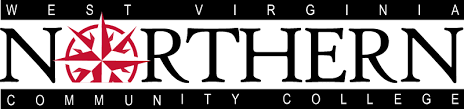 Bachelor of Applied Science in Business Management (WVU PSC-BAS) 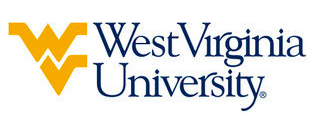 Suggested Plan of Study*Although ENG 101 & 102 are not equivalent to West Virginia University’s ENGL 101 & 102, they will be accepted by West Virginia University to satisfy the GEF 1 requirement per the WV HEPC Core Coursework Agreement. **Students are encouraged to select a Science Core course that is on the WV HEPC Core Coursework Agreement to satisfy WVU’s GEF 2B course requirement. Although CIT 117 is not a direct equivalent to WVU’s CS 101, the College of Business and Economics will utilize it as the prerequisite course for BCOR 330. ____________________________________      	     ____________________________________          	_______________	       Print Name	 		           Signature		  	        DateHeidi B. Samuels, Ed. D. Chair, Division of Applied Science for Potomac State College of WVUWest Virginia NorthernHoursWVU Equivalents HoursYear One, 1st SemesterACC 122 3ACC 1TC3ECON 1043ECON 2023*ENG 1013ENGL 1TC3CIT 1173CS 1TC3SPCH 1053CSAD 2703TOTAL1515Year One, 2nd SemesterACC 1233ACCT 2013*ENG 1023ENGL 1TC3ECON 1053ECON 2013SS CORE3SS CORE3**SCI CORE4**SCI CORE4TOTAL1616Year Two, 1st SemesterBA 2403BUSA 2TC3MATH 1105MATH 1295MGT 2503BUSA 3203BA 2653BCOR 2993ACC 2053ACCT 2023TOTAL1717Year Two, 2nd SemesterACC 2223ACCT 0003BA 2413BUSA 3103MKT 2303BUSA 3303MATH 2103STAT 1113MGT 253 3MANG 0003TOTAL1515WEST VIRGINA UNIVERSITYWEST VIRGINA UNIVERSITYWEST VIRGINA UNIVERSITYWEST VIRGINA UNIVERSITYYear Three, 1st SemesterYear Three, 2nd SemesterBUSA 3403BTEC 3703GEF 6 3GEF 73UPPER LEVEL ELECTIVE3UPPER LEVEL ELECTIVE3ELECTIVE3ELECTIVE3ELECTIVE3ELECTIVE3TOTAL15TOTAL15Year Four, 1st SemesterYear Four, 2nd SemesterBTEC 3504BTEC 3803BTEC 3603BTEC 4853UPPER LEVEL ELECTIVE3UPPER LEVEL ELECTIVE3ELECTIVE3ELECTIVE3ELECTIVE1ELECTIVE1TOTAL14TOTAL13